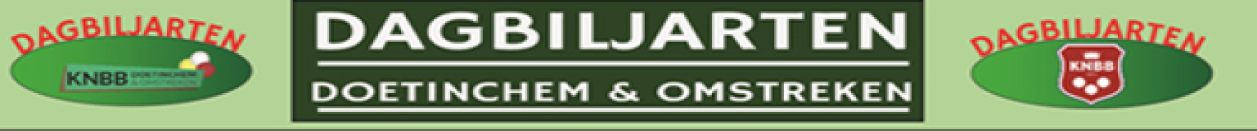 Het is voor het bestuur van het district Doetinchem en Omstreken een genoegen U uit te nodigen voor bovengenoemde districtsfinale. Deze finale zal worden gehouden  in het clublokaal van  B.V. De VeemarktCafé De Veemarkt: Veemarkt 4 7001 EE Doetinchem  telefoon 0314-323585
 Woensdag 3 en Donderdag 4 januari 2024Elke deelnemer speelt 4 partijen in de voorgeschreven biljartkleding.
Er wordt gespeeld met de 50 beurten tabel. De beurtenlimiet is 60 beurten. aanvang 12.00 uur. Aanwezig 11.45De eindstand wordt naast het aantal behaalde partijpunten mede bepaald door het moyennepercentage.Nr.    Bondsnr.     Naam                               Vereniging                       Moy.      Car.Wedstrijdleiding; 
Harry BocktingArbitersWij wensen U een sportieve en vooral prettige finale toe.Hans Zandbergen  PK wedstrijdleider dag biljarten telefoon; 06-12248270
E-mail: Elysahof@outlook.com BetreftDistrict Finale  Driebanden  3e klasse dag biljarten
Moyenne van 0.200 – 0.360 Aantal car.: intervallen1268020Gerard VersteegeConcordia ‘540.394202160097Gerrit Nijenhuis Gildehuis0.347183217778Gerrit SusebeekHalse Biljart Ver.0.337174263666Hans ZandbergenHalse Biljart Ver.0.253155226279Erik HolthausenDe Olde Mölle0.206151e R2e RWoensdag  3 januari 2024Ap BoesveldDonderdag 4 januari 2024Ap Boesveld